长春人文学院网上办事大厅平台流程提交模板年    月    日学生处（示例说明）概述服务主管部门：学生处服务名称：学生请销假申请服务开放范围：（例）学生、数字化校园建设规划处教师、处级干部（需提供名单及工号）服务介绍：XXXXX流程表单表单示例流程最终需要打印出的表单，可以是word或execl文档，例如：网站上公布的需要下载填写的各类表格或自行设计的审批表格等。示例如下图：学生请/销假申请表编号_____________流程示例该部分可手写拍照或者电脑画图都可，或着相关简要说明以利于工程师制作流程。例如：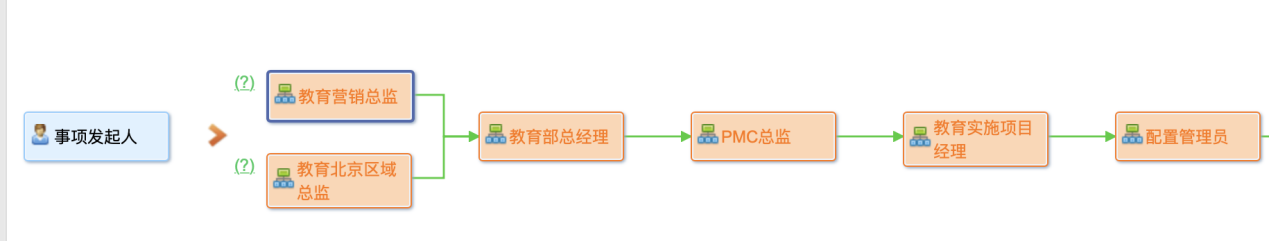 学号姓名性别性别班级专业院系院系班级专业院系院系生源地个人电话个人电话家庭地址家庭电话家庭电话请假类型• 病假       • 事假        □ 补假• 病假       • 事假        □ 补假• 病假       • 事假        □ 补假• 病假       • 事假        □ 补假• 病假       • 事假        □ 补假• 病假       • 事假        □ 补假• 病假       • 事假        □ 补假申请原因请假事由摘要：申请人：             年   月   日请假事由摘要：申请人：             年   月   日请假事由摘要：申请人：             年   月   日请假事由摘要：申请人：             年   月   日请假事由摘要：申请人：             年   月   日请假事由摘要：申请人：             年   月   日请假事由摘要：申请人：             年   月   日请假日期年　月　日   时 至    年　月　日   时年　月　日   时 至    年　月　日   时年　月　日   时 至    年　月　日   时年　月　日   时 至    年　月　日   时请假时长请假时长材料上传相关材料注：病假须校医出具的证明或签署意见的照片或扫描件相关材料注：病假须校医出具的证明或签署意见的照片或扫描件相关材料注：病假须校医出具的证明或签署意见的照片或扫描件相关材料注：病假须校医出具的证明或签署意见的照片或扫描件相关材料注：病假须校医出具的证明或签署意见的照片或扫描件相关材料注：病假须校医出具的证明或签署意见的照片或扫描件相关材料注：病假须校医出具的证明或签署意见的照片或扫描件班主任或辅导员意见•同意        •不同意       •打回修改不同意理由：班主任签名：            年   月   日□ 已由家长确认        □  已告知任课老师注：核查学生请假原因是否属实与教学管理检查备用•同意        •不同意       •打回修改不同意理由：班主任签名：            年   月   日□ 已由家长确认        □  已告知任课老师注：核查学生请假原因是否属实与教学管理检查备用•同意        •不同意       •打回修改不同意理由：班主任签名：            年   月   日□ 已由家长确认        □  已告知任课老师注：核查学生请假原因是否属实与教学管理检查备用•同意        •不同意       •打回修改不同意理由：班主任签名：            年   月   日□ 已由家长确认        □  已告知任课老师注：核查学生请假原因是否属实与教学管理检查备用•同意        •不同意       •打回修改不同意理由：班主任签名：            年   月   日□ 已由家长确认        □  已告知任课老师注：核查学生请假原因是否属实与教学管理检查备用•同意        •不同意       •打回修改不同意理由：班主任签名：            年   月   日□ 已由家长确认        □  已告知任课老师注：核查学生请假原因是否属实与教学管理检查备用•同意        •不同意       •打回修改不同意理由：班主任签名：            年   月   日□ 已由家长确认        □  已告知任课老师注：核查学生请假原因是否属实与教学管理检查备用学院意见•同意     •不同意不同意理由：院系签名：            年   月   日•同意     •不同意不同意理由：院系签名：            年   月   日•同意     •不同意不同意理由：院系签名：            年   月   日•同意     •不同意不同意理由：院系签名：            年   月   日•同意     •不同意不同意理由：院系签名：            年   月   日•同意     •不同意不同意理由：院系签名：            年   月   日•同意     •不同意不同意理由：院系签名：            年   月   日